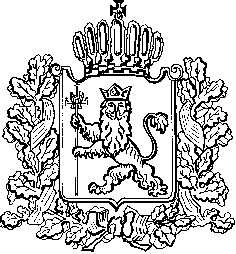 ИЗБИРАТЕЛЬНАЯ КОМИССИЯ ВЛАДИМИРСКОЙ ОБЛАСТИПОСТАНОВЛЕНИЕ15.07.2022									№ 202В целях обеспечения открытости и гласности в деятельности избирательных комиссийВладимирской области, руководствуясь пунктом 5 статьи 3, подпунктом «в» пункта 10 статьи 23, статьей 30 Федерального закона от 12.06.2002 № 67-ФЗ «Об основных гарантиях избирательных прав и права на участие в референдуме граждан Российской Федерации», пунктом 4 статьи 4, подпунктом «г» пункта 14 статьи 14, статьей 21 Закона Владимирской области от 13.02.2003 № 10-ОЗ «Избирательный кодекс Владимирской области», Постановлением Центральной Избирательной комиссии Российской Федерации от 22.06.2022 № 87/727-8 «О порядке применения средств видеонаблюдения при проведении выборов в органы государственной власти субъектов Российской Федерации, органы местного самоуправления и референдумов субъектов Российской Федерации, местных референдумов» Избирательная комиссия Владимирской области постановляет:1. Утвердить Порядок применения средств видеонаблюдения при проведении выборов в органы государственной власти Владимирской области (приложение 1).2. Утвердить Порядок применения в участковых избирательных комиссиях средств видеорегистрации (видеофиксации) при проведении выборов в органы государственной власти Владимирской области (приложение 2).3. Опубликовать настоящее Постановление в сетевом издании «Вестник Избирательной комиссии Владимирской области», разместить на официальном сайте Избирательной комиссии Владимирской области в информационно-телекоммуникационной сети Интернет, а также направить его в территориальные избирательные комиссии Владимирской области.Порядок применения средств видеонаблюдения при проведении выборовв органы государственной власти Владимирской области 1. Общие положения1.1. Порядок применения средств видеонаблюдения при проведении выборов в органы государственной власти Владимирской области (далее - Порядок) регламентирует организацию видеонаблюдения в помещениях для голосования участковых избирательных комиссий (далее - помещения для голосования), помещениях территориальных избирательных комиссий (далее - помещения ТИК), определяет объекты видеонаблюдения, время видеонаблюдения и трансляции изображения на служебный портал, порядок доступа к видеозаписям, полученным в ходе видеонаблюдения, и сроки их хранения.1.2. Видеонаблюдение в помещениях для голосования и помещениях ТИК организуется для обеспечения дополнительных гарантий открытости и гласности в деятельности:а) участковых избирательных комиссий (далее - УИК):при организации голосования в день (дни) голосования;при перемещении избирательных бюллетеней из ящиков для голосования в сейф-пакеты и их хранении;при подсчете голосов избирателей и составлении протокола УИК об итогах голосования, проведении итогового заседания УИК;при составлении протокола УИК об итогах голосования с отметкой «Повторный», при проведении повторного подсчета голосов и составлении протокола УИК с отметкой «Повторный подсчет голосов»;б) территориальных избирательных комиссий (далее - ТИК):при приеме протоколов УИК об итогах голосования, внесении данных протоколов УИК об итогах голосования в увеличенную форму сводной таблицы ТИК, суммировании данных, содержащихся в этих протоколах, оформлении решения об итогах голосования на соответствующей территории путем составления протокола об итогах голосования (далее - протокол ТИК об итогах голосования), проведении итогового заседания ТИК;при составлении протокола ТИК об итогах голосования с отметкой «Повторный».1.3. Видеонаблюдение осуществляется с использованием средств видеонаблюдения и трансляции изображения (далее - средства видеонаблюдения), которые устанавливаются в помещениях для голосования, помещениях ТИК и представляют собой устройства, предназначенные для видеонаблюдения, записи и трансляции изображения.Средство видеонаблюдения состоит из двух видеокамер, оборудования для хранения видеозаписей (карты памяти или регистратор), коммутатора, блока (блоков) бесперебойного питания. Для обеспечения сохранности отдельных элементов средства видеонаблюдения применяется антивандальный шкаф.Средство видеонаблюдения с момента включения обеспечивает непрерывную звуко- и видеозапись в течение времени, установленного Порядком, в том числе в ночное время. 1.4. Услуги, связанные с установкой в помещениях для голосования, помещениях ТИК средств видеонаблюдения, обеспечением их бесперебойного функционирования, трансляцией изображения и хранением соответствующих видеозаписей в течение установленного срока хранения и организацией доступа к ним, оказывает организация (далее – технический оператор), привлеченная к данному виду услуг по государственному контракту.1.5. Избирательная комиссия Владимирской области осуществляет координацию деятельности территориальных избирательных комиссий Владимирской области и их взаимодействия с техническим оператором по вопросам организации применения средств видеонаблюдения.1.6. Применение средств видеонаблюдения не должно нарушать принцип тайного голосования, а полученные в ходе видеонаблюдения в помещении для голосования, помещении ТИК видеозаписи не могут использоваться вместо определенных законодательством процедур подсчета голосов избирателей и установления итогов голосования.1.7. Средства видеонаблюдения не применяются в помещениях для голосования, находящихся на избирательных участках, образованных в больницах и других медицинскихорганизациях, которые имеют стационарные отделения, в местах содержания под стражей подозреваемых и обвиняемых, других местах временного пребыванияграждан, воинских частях.В помещениях для голосования, находящихся на избирательных участках, в границах которых находятся воинские части и где голосуют военнослужащие, за исключением помещений для голосования, находящихся на избирательных участках, образованных в воинских частях, средства видеонаблюдения применяются по письменному согласованию ТИК с командиром воинской части.1.8.В случае совмещения дня (дней) голосования на выборах в органы государственной власти Владимирской области с днем (днями) голосования на иных выборах, референдумах на территории Владимирской областисредства видеонаблюдения применяются на всех выборах, референдумах в соответствии с Порядком.1.9. Средства видеонаблюдения применяются с учетом положений статьи 152.1 Гражданского кодекса Российской Федерации, иных положений законодательства Российской Федерации, устанавливающих ограничения доступа к информации и ее распространению.1.10. Избирательная комиссия Владимирской области, ТИК и УИК осуществляют информирование кандидатов, политических партий, избирателей и иных участников избирательного процесса о применении средств видеонаблюдения.1.11. При входе, а также внутри помещений, где применяются средства видеонаблюдения, на видном месте должны быть размещены одна либо несколько табличек формата A4 с надписью «В помещении ведется видеонаблюдение».В зоне видимости средств видеонаблюдения при осуществлении следующих действий членов участковых избирательных комиссий рекомендуется разместить таблички:перемещение избирательных бюллетеней из переносного (стационарного) ящика для голосования в сейф-пакеты –«Перемещение бюллетеней в сейф-пакеты»;ввод избирательных бюллетеней из переносных ящиков для голосования в сканирующее устройство комплекса обработки избирательных бюллетеней (далее - КОИБ) –«Ввод бюллетеней в КОИБ»;запечатывание сейф-пакетов –«Запечатывание сейф-пакетов»;перемещение запечатанных сейф-пакетов с избирательными бюллетенями в сейф (металлический шкаф, металлический ящик) –«Перемещение запечатанных сейф-пакетов в сейф»;извлечение избирательных бюллетеней из сейф-пакетов –«Извлечение бюллетеней из сейф-пакетов».Сейф (металлический шкаф, металлический ящик), содержащий сейф-пакеты с избирательными бюллетенями проголосовавших избирателей, составленными в отношении них актами, заявлениями избирателей о предоставлении возможности проголосовать вне помещения для голосования, рекомендуется промаркировать надписью «Место хранения сейф-пакетов».1.12. Для целей Порядка основные термины и понятия означают:адресная ссылка для доступа к видеозаписи (далее - адресная ссылка) - электронный адрес в сети Интернет, по которому размещена видеозапись, полученная со средства видеонаблюдения;видеозапись - запись изображения и звука, полученная со средства видеонаблюдения;доступ к видеозаписи - предоставление адресной ссылки для получения и использования видеозаписи или предоставление доступа к служебному порталу на просмотр указанной видеозаписи;заявка на просмотр видеозаписи (далее - заявка) - обращение в целях просмотра видеозаписи, которое реализуется бесплатно в соответствии с Порядком;служебный портал - информационный ресурс в сети Интернет с соответствующим доменным именем, находящийся в закрытом доступе, предназначенный для контроля работоспособности оборудования при подготовке к проведению выборов, в дни голосования - для просмотра видеозаписи в режиме реального времени, а также для работы с видеозаписями в период их хранения.2. Применение средств видеонаблюдения в помещенияхдля голосования2.1. Объектами видеонаблюдения в помещении для голосования являются:в ходе голосования и подсчета голосов - помещение для голосования в целом; увеличенные формы протоколов УИК об итогах голосования; места, где осуществляется работа со списком избирателей; места выдачи избирателям избирательных бюллетеней (далее - бюллетени); стационарные и переносные ящики для голосования; КОИБ;места перемещения бюллетеней из ящиков для голосования в сейф-пакеты или в КОИБ; переносные и стационарные ящики для голосования, в которых хранятся бюллетени проголосовавших избирателей; сейф (металлический шкаф, металлический ящик), где хранятся сейф-пакеты с бюллетенями проголосовавших избирателей;при проведении подсчета голосов избирателей - места погашения неиспользованных бюллетеней; места подсчета голосов избирателей по бюллетеням, извлеченным из сейф-пакетов; места непосредственного подсчета голосов избирателей по бюллетеням, извлеченным из переносных и стационарных ящиков для голосования; место работы оператора специального программного обеспечения УИК при применении технологии изготовления протоколов УИК об итогах голосования с машиночитаемым кодом; место подписания протоколов УИК об итогах голосования и проведения итогового заседания УИК.2.2. Места размещения средств видеонаблюдения, в том числе камер видеонаблюдения и иного оборудования в помещении для голосования, определяет УИК по согласованию с владельцем помещения и с учетом рекомендаций представителей технического оператора. Камеры видеонаблюдения должны располагаться таким образом, чтобы в зоне их видимости располагались все объекты видеонаблюдения, указанные в пункте 2.1 Порядка.2.3. После определения мест размещения средств видеонаблюдения соответствующая УИК составляет схему размещения средств видеонаблюдения с учетом рекомендаций технического оператора (приложение № 1 к Порядку), обозначая на ней зону видимости каждой камеры видеонаблюдения и размещение технологического оборудования, столов и иного оборудования, а также место, с которого должен демонстрироваться протокол УИК об итогах голосования и оглашаться данные из него.Указанная выше схема подписывается представителем технического оператора, председателем УИК и согласовывается с владельцем помещения, оригинал передается представителю технического оператора, а копия этой схемы размещается в помещении для голосования и направляется в ТИК не позднее чем за 10 дней до дня голосования.2.4. Представитель технического оператора устанавливает средства видеонаблюдения в соответствии с указанной в пункте 2.3 Порядка схемой размещения средств видеонаблюдения. При этом камеры видеонаблюдения устанавливаются на высоте, обеспечивающей отсутствие помех для видеонаблюдения.Представителем технического оператора проводится настройка средств видеонаблюдения, проверка их работоспособности в соответствии с эксплуатационной документацией и требованиями Порядка.2.5. Работу со средствами видеонаблюдения осуществляют не менее двух членов УИК с правом решающего голоса, назначенных в состав УИК по предложениям политических партий (далее - члены УИК, осуществляющие работу со средствами видеонаблюдения) и определенных решением УИК не позднее чем за четыре дня до дня установки средств видеонаблюдения.В случае если в состав УИК не назначено достаточное число членов комиссии по предложениям политических партий, то для работы со средствами видеонаблюдения могут быть определены члены УИК, назначенные по предложениям иных субъектов выдвижения.Члены УИК, осуществляющие работу со средствами видеонаблюдения, руководствуются Инструкцией по работе со средствами видеонаблюдения (приложение № 2 к Порядку).2.6. После установки средств видеонаблюдения техническим оператором проводится инструктаж членов УИК, осуществляющих работу со средствами видеонаблюдения, и составляется акт об установке средств видеонаблюдения, к которому прилагается схема размещения средств видеонаблюдения.В акте об установке средств видеонаблюдения указываются сведения о комплектности и работоспособности оборудования, настройке средств видеонаблюдения, доступности трансляции на служебном портале и ознакомлении с Инструкцией по работе со средствами видеонаблюдения.Акт об установке средств видеонаблюдения в помещении для голосования передается представителю технического оператора.2.7. Не ранее 8.00 и не позднее 18.00 по местному времени в день, предшествующий дню (первому дню)голосования, члены УИК, осуществляющие работу со средствами видеонаблюдения, проводят тренировку.В ходе тренировки проверяется работоспособность средств видеонаблюдения, наличие электропитания; если оно отсутствует, то принимаются меры по его включению, при наличии технической возможности работа камер видеонаблюдения тестируется через служебный портал.Председатель УИК, а также вышестоящая ТИК и Избирательная комиссия Владимирской области осуществляют контроль за соблюдением установленных зон видимости камер видеонаблюдения. В ходе тренировки в помещении для голосования вправе присутствовать лица, указанные в части 4 статьи 21 Закона Владимирской области от 13 февраля 2003 года № 10-ОЗ «Избирательный кодекс Владимирской области» (далее – Закон).По окончании тренировки средства видеонаблюдения остаются включенными. Категорически запрещается:производить действия по выключению электропитания средств видеонаблюдения до завершения итогового заседания УИК и выдачи заверенных копий протоколов УИК об итогах голосования;перемещать камеры видеонаблюдения, изменять фокусное расстояние камер видеонаблюдения;перемещать из зон видимости камер видеонаблюдения технологическое оборудование УИК, столы и иное оборудование, за исключением случаев, когда членами УИК, осуществляющими работу со средствами видеонаблюдения, при контроле на служебном портале обнаружено, что в зонах видимости видеокамер не находится хотя бы один из объектов видеонаблюдения, указанных в пункте 2.1 Порядка;производить действия, нарушающие функционирование средств видеонаблюдения, вмешиваться в процесс передачи или хранения записываемой информации.2.8. В дни голосования при наступлении времени голосования председатель УИК сообщает присутствующим о том, что в помещении для голосования ведется видеонаблюдение, звуко- и видеозапись.2.9. После окончания времени голосования (при необходимости) члены УИК устанавливают технологическое и иное оборудование таким образом, чтобы соответствующие объекты видеонаблюдения находились в зонах видимости камер видеонаблюдения. Члены УИК, осуществляющие работу со средствами видеонаблюдения, вышестоящие ТИК и Избирательная комиссия Владимирской области контролируют выполнение указанных требований.2.10. Итоговое заседание УИК проводится в зоне видимости хотя бы одной из камер видеонаблюдения. После проведения итогового заседания УИК и подписания протоколов об итогах голосования председатель УИК демонстрирует присутствующим и в сторону одной из камер видеонаблюдения каждую страницу первого экземпляра протокола УИК, при этом максимально близко (но не ближе 50 см) подходит к камере видеонаблюдения. Одновременно председатель УИК громко оглашает все данные протоколов, в том числе наименование и значение каждой строки протоколов УИК об итогах голосования, а также время его подписания.2.11. Выдача заверенных копий протоколов УИК об итогах голосования наблюдателям и иным лицам, указанным в части 4 статьи 21 Закона,проводится в зоне видимости хотя бы одной из камер видеонаблюдения.2.12. При составлении протокола (протоколов) УИК об итогах голосования с отметкой «Повторный» либо реализации решения вышестоящей комиссии о проведении повторного подсчета голосов, составлении протокола (протоколов) УИК с отметкой «Повторный подсчет голосов» и проведении указанной процедуры в помещении для голосования по указанию председателя УИК члены УИК, осуществляющие работу со средствами видеонаблюдения, вышестоящая ТИК и Избирательная комиссия Владимирской областипроверяют работу средств видеонаблюдения через служебный портал, а при отсутствии трансляции изображения на служебном портале обращаются по «горячей линии» к техническому оператору.После завершения указанных действий члены УИК приступают к составлению протокола об итогах голосования с отметкой «Повторный» либо к повторному подсчету голосов. При этом производятся действия, предусмотренные пунктами 2.9 - 2.11 Порядка.2.13. Обо всех случаях включения/выключения электропитания средств видеонаблюдения и неполадках в работе средств видеонаблюдения делается соответствующая запись в ведомости применения средств видеонаблюдения в помещении для голосования (приложение № 3 к Порядку). С содержанием ведомости могут ознакомиться лица, указанные в части 4 статьи 21 Закона.После проведения итогового заседания УИК ведомость предоставляется техническому оператору.3. Применение средств видеонаблюдения в помещениях ТИК3.1. Объектами видеонаблюдения в помещении ТИК являются: место, где осуществляются прием протоколов УИК об итогах голосования, суммирование данных, содержащихся в этих протоколах, проведение итогового заседания ТИК и составление протоколовТИК об итогах голосования на соответствующей территории, место, где расположена увеличенная форма сводной таблицы ТИК, а также место, где осуществляются подсчет и погашение неиспользованных избирательных бюллетеней, хранящихся в ТИК.3.2. Место размещения средств видеонаблюдения и иного оборудования в помещении ТИК определяет ТИК по согласованию с владельцем помещения и с учетом рекомендаций представителя технического оператора. Камеры видеонаблюдения должны располагаться таким образом, чтобы в зоне их видимости располагались все объекты наблюдения, указанные в пункте 3.1 Порядка.3.3. После определения мест размещения камер видеонаблюдения соответствующая ТИК составляет схему размещения средств видеонаблюдения, обозначая на ней зону видимости каждой камеры видеонаблюдения и размещение столов и иного оборудования. Указанная выше схема подписывается представителем технического оператора, председателем ТИК и согласовывается с владельцем помещения, оригинал передается представителю технического оператора, а копия размещается в помещении ТИК.3.4. Представитель технического оператора устанавливает средства видеонаблюдения в соответствии с указанной в пункте 3.3 Порядка схемой. При этом камеры видеонаблюдения устанавливаются на высоте, обеспечивающей отсутствие помех для видеонаблюдения.Представитель технического оператора проводит настройку камер видеонаблюдения, проверку их работоспособности в соответствии с эксплуатационной документацией и требованиями Порядка.3.5. Работу со средствами видеонаблюдения осуществляют не менее двух членов ТИК с правом решающего голоса, назначенных в состав ТИК по предложениям политических партий (далее - члены ТИК, осуществляющие работу со средствами видеонаблюдения) и определенных решением ТИК не позднее чем за четыре дня до дня установки средств видеонаблюдения.В случае если в состав ТИК не назначено достаточное число членов комиссии по предложениям политических партий, то для работы со средствами видеонаблюдения могут быть определены члены ТИК, назначенные по предложениям иных субъектов выдвижения.Члены ТИК, осуществляющие работу со средствами видеонаблюдения, руководствуются Инструкцией по работе со средствами видеонаблюдения (приложение № 2 к Порядку).3.6. После установки средств видеонаблюдения представителем технического оператора проводится инструктаж членов ТИК, осуществляющих работу со средствами видеонаблюдения, и составляется акт об установке средств видеонаблюдения, к которому прилагается схема размещения средств видеонаблюдения.В акте об установке средств видеонаблюдения указываются сведения о комплектности и работоспособности оборудования, настройке средства видеонаблюдения, доступности трансляции на служебном портале и ознакомлении с Инструкцией по работе со средствами видеонаблюдения.Акт об установке средств видеонаблюдения передается представителю технического оператора.3.7. Не ранее 8.00 и не позднее 18.00 по местному времени в день, предшествующий дню голосования, члены ТИК, осуществляющие работу со средствами видеонаблюдения, проводят тренировку.В ходе тренировки проверяются работоспособность средств видеонаблюдения, наличие электропитания; если оно отсутствует, то принимаются меры по его включению, проверяется включение режима записи, работа камер видеонаблюдения тестируется через служебный портал.Председатель ТИК и Избирательная комиссия Владимирской области осуществляют контроль за обеспечением установленной зоны видимости камер видеонаблюдения.В ходе тренировки в помещении ТИК вправе присутствовать лица, указанные в части 4 статьи 21 Закона.После окончания тренировки средства видеонаблюдения остаются включенными. Категорически запрещается:производить действия по выключению электропитания средств видеонаблюдения до окончания заседания ТИК, на котором устанавливаются итоги голосования на соответствующей территории, и выдачи заверенных копий протоколов ТИК об итогах голосования;перемещать камеры видеонаблюдения, изменять фокусное расстояние камер видеонаблюдения;перемещать из зоны видимости камер видеонаблюдения столы, иное оборудование, за исключением случаев, когда членами ТИК, осуществляющими работу со средствами видеонаблюдения, при контроле на служебном портале обнаружено, что в зоне видимости видеокамер не находится хотя бы один из объектов видеонаблюдения, указанных в пункте 3.1 Порядка;производить действия, нарушающие функционирование средств видеонаблюдения, вмешиваться в процесс передачи или хранения записываемой информации.3.8. В 20.00 по местному времени в день голосования председатель ТИК сообщает присутствующим о том, что в помещении ТИК ведется видеонаблюдение, звуко- и видеозапись.3.9. Прием ТИК протоколов УИК об итогах голосования, внесение данных протоколов УИК об итогах голосования в увеличенную форму сводной таблицы ТИК, суммирование данных, содержащихся в данных протоколах, составление протокола ТИК об итогах голосования на соответствующей территории и проведение итогового заседания ТИК должны производиться в зоне видимости хотя бы одной из камер видеонаблюдения.Члены ТИК, осуществляющие работу со средствами видеонаблюдения, и Избирательная комиссия Владимирской области на служебном портале осуществляют контроль за выполнением указанного требования.3.10. При составлении протокола ТИК об итогах голосования с отметкой «Повторный» по указанию председателя ТИК члены ТИК, осуществляющие работу со средствами видеонаблюдения, и Избирательная комиссия Владимирской области проверяют работу средств видеонаблюдения через служебный портал, а при отсутствии трансляции изображения на нем обращаются по «горячей линии» к представителю технического оператора.После завершения указанных действий члены ТИК приступают к составлению протокола об итогах голосования с пометкой «Повторный». При этом производятся действия, предусмотренные пунктом 3.9 Порядка.3.11. Обо всех случаях включения/выключения электропитания средств видеонаблюдения и неполадках в работе средств видеонаблюдения делается соответствующая запись в ведомости применения средств видеонаблюдения в помещении ТИК (приложение № 3 к Порядку). С содержанием указанной ведомости могут ознакомиться лица, указанные в части 4 статьи 21 Закона. После составления протокола об итогах голосования указанная выше ведомость передается техническому оператору.4. Организация трансляции изображения на служебный портал4.1. Изображение из помещения для голосования, помещения ТИК транслируется на служебном портале (далее - трансляция изображения), на средствах отображения информации коллективного пользования Информационного центра Избирательной комиссии Владимирской области, центра наблюдения за выборами во Владимирской области.4.2. Трансляция со служебного портала доступна Избирательной комиссии Владимирской области, ТИК, УИК, Уполномоченному по правам человека во Владимирской области, техническому оператору, а также зарегистрированным кандидатам и политическим партиям, выдвинувшим кандидатов.4.3. ТИК с использованием служебного портала по возможности осуществляет контроль за подсчетом голосов в нижестоящих УИК, а Избирательная комиссия Владимирской области - за установлением итогов голосования в нижестоящих ТИК.4.4. Трансляция изображения сопровождается информацией о дате и времени, номере избирательного участка, наименовании ТИК, номере камеры видеонаблюдения, наименовании субъекта Российской Федерации.4.5. Трансляция изображения на служебный портал из помещений для голосования осуществляется в режиме реального времени с 8.00 по местному времени в день (первый день) голосования, до ввода данных протоколов УИК об итогах голосования в Государственную автоматизированную систему Российской Федерации «Выборы» на комплексе средств автоматизации ТИК.Трансляция изображения на служебный портал из помещений ТИК осуществляется в режиме реального времени с 20.00 по местному времени в день (последний день) голосования до составления протоколов ТИК об итогах голосования на соответствующей территории и проведения итогового заседания ТИК.4.6. После ввода данных протоколов УИК об итогах голосования в Государственную автоматизированную систему Российской Федерации «Выборы» на комплексе средств автоматизации ТИК руководитель группы контроля за использованием ГАС «Выборы» или по его поручению член группы контроля на служебном портале прекращает трансляцию изображенияиз соответствующего помещения для голосования.4.7. После проведения итогового заседания ТИК, составления и подписания протоколаТИК об итогах голосования, выдачи копий протокола ТИК об итогах голосования председатель ТИК на служебном портале прекращает трансляцию изображения из помещения соответствующей ТИК.4.8. В случае составления протоколов УИК и ТИК с отметкой «Повторный», повторного подсчета голосов на избирательном участке председатель УИК, ТИК включает трансляцию изображения из помещения для голосования, помещения ТИК на служебном портале. Завершение трансляции изображения осуществляется в порядке, указанном в пунктах 4.6 и 4.7 Порядка.5. Сроки хранения видеозаписей, полученныхв ходе видеонаблюдения 5.1. Избирательная комиссия Владимирской области осуществляет хранение видеозаписей, полученных в ходе видеонаблюдения на выборах в органы государственной власти Владимирской области, в течение трех месяцев со дня официального опубликования результатов указанных выборов, в том числе с использованием инфраструктуры технического оператора.В случае обжалования итогов голосования, результатов выборов в судебном порядке срок хранения видеозаписей продлевается до дня вступления в законную силу решения суда.5.2. За пять дней до истечения трех месяцев со дня официального опубликования результатов выборов с учетом пункта 3 статьи 77 Закона  Избирательная комиссия Владимирской области сообщает техническому оператору наименование ТИК, номер УИК, итоги голосования по которым обжалуются в судебном порядке.6. Порядок организации доступа к видеозаписям6.1. Доступ к видеозаписям предоставляет возможность просмотра, остановки и прокрутки видеозаписи, а также сохранения видеозаписи на носитель информации.6.2. Избирательная комиссия Владимирской области при необходимости использует соответствующую видеозапись из помещения для голосования, помещения ТИК при реализации полномочий, предусмотренных подпунктом «р» пункта 14 статьи 14 Закона, до установления итогов голосования и определения результатов выборов соответственно. Избирательная комиссия Владимирской областипри необходимости использует соответствующую видеозапись из помещения для голосования, помещения ТИК при реализации иных полномочий в рамках своей компетенции.6.3. Доступ Избирательной комиссии Владимирской области к видеозаписям, полученным на соответствующей территории, осуществляется через служебный портал.При этом доступ через служебный портал возможен:к видеозаписям, полученным в ходе видеонаблюдения в помещениях для голосования, помещениях ТИК, имеющих доступ к сетям передачи данных, - непосредственно после завершения всех действий УИК, связанных с установлением итогов голосования, включая проведение итогового заседания УИК, подписание, оглашение и демонстрацию в сторону видеокамеры протокола УИКоб итогах голосования, выдачу заверенных копий протоколовУИКоб итогах голосования (далее - окончание процедуры подсчета голосов на избирательном участке);6.4. Доступ к видеозаписям предоставляется по запросу суда, рассматривающего административное дело, уголовное дело, дело об административном правонарушении, связанное с событиями, имевшими место в помещении для голосования, помещении ТИК, а также по запросу прокурора, следователя, иного должностного лица, осуществляющего свою деятельность в связи с решением вопроса о возбуждении дела об административном правонарушении, о возбуждении уголовного дела и/или проведением расследования указанных дел. Порядок и форма направления запроса указанными органами и должностными лицами устанавливается в соответствии с положениями Кодекса административного судопроизводства Российской Федерации, Уголовно-процессуального кодекса Российской Федерации, Кодекса Российской Федерации об административных правонарушениях, иных федеральных законов.6.5. С учетом положений пункта 10 статьи 74 Закона к видеоматериалам, содержащим запись действий (бездействия), имевших место в помещении для голосования, помещении ТИК и которые, по мнению обратившихся, нарушают законодательство Российской Федерации о выборах, имеют доступ обратившиеся с жалобами на указанные действия (бездействие) для защиты своих избирательных прав следующие участники избирательного процесса:политическая партия, выдвинувшая кандидата, список кандидатов, кандидат - по любому избирательному участку, ТИК, в помещениях которых применялись средства видеонаблюдения;зарегистрированный кандидат по одномандатному избирательному округу - по любому избирательному участку соответствующего одномандатного избирательного округа, ТИК соответствующего одномандатного избирательного округа, в помещениях которых применялись средства видеонаблюдения;иной участник избирательного процесса - по тому избирательному участку, ТИК, в помещениях которых он присутствовал в день голосования и в которых применялись средства видеонаблюдения.6.6. Заявки на доступ к видеозаписям, полученным в ходе видеонаблюдения в помещении для голосования, помещении ТИК, направляются в Избирательную комиссию Владимирской области.6.7. В заявке указываются:фамилия, имя, отчество заявителя, а если заявка направлена от имени политической партии, - наименование политической партии, фамилия, имя, отчество должностного лица политической партии;статус в избирательном процессе (избиратель, наблюдатель, член избирательной комиссии с правом решающего или совещательного голоса и т.д.);контактный телефон;наименование и номер избирательного округа, наименование субъекта Российской Федерации;номер избирательного участка, наименование ТИК, видеозаписи с которых запрашивается видеонаблюдение;адрес электронной почты, на который будет направлена адресная ссылка для доступа к видеозаписи;конкретный день (дни) голосования и время начала и завершения требуемого события на видеозаписи;указание на нарушение, допущенное, по мнению заявителя, в указанное время в помещении для голосования, помещении ТИК;дата и подпись заявителя.6.8. Избирательная комиссия Владимирской области рассматривает заявку в течение трех дней со дня получения. При соблюдении требований, установленных пунктом 6.7 Порядка, Избирательная комиссия Владимирской области направляет подавшему заявку лицу, указанному в пункте 6.5 Порядка, соответствующую адресную ссылку на видеозапись.В случае если поступившая от лица, указанного в пункте 6.5 Порядка, заявка не соответствует требованиям, установленным пунктом 6.7 Порядка, Избирательная комиссия Владимирской области сообщает об этом лицу, подавшему заявку, с указанием на то, в чем имеется несоответствие.6.9. Формирование ссылки производится автоматизированоИзбирательной комиссией Владимирской области со служебного портала.ПРИМЕРНАЯ СХЕМАРАЗМЕЩЕНИЯ СРЕДСТВ ВИДЕОНАБЛЮДЕНИЯ В ПОМЕЩЕНИИДЛЯ ГОЛОСОВАНИЯ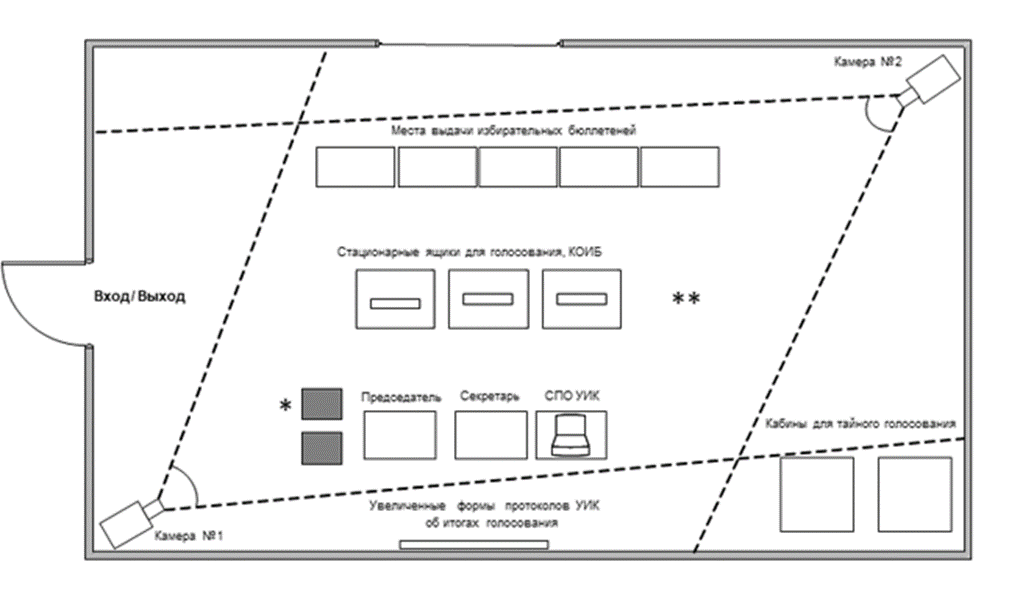 <*> Место хранения сейф-пакетов с бюллетенями проголосовавших избирателей (в дни голосования).<**> Место, с которого демонстрируются протоколы УИК об итогах голосования и оглашаются данные из них.ИНСТРУКЦИЯ ПО РАБОТЕ СО СРЕДСТВАМИ ВИДЕОНАБЛЮДЕНИЯ1. Проверка текущего состояния средств видеонаблюденияЧлены участковых избирательных комиссий (далее - УИК), члены территориальных избирательных комиссий (далее - ТИК), осуществляющие работу со средствами видеонаблюдения, должны проверить текущее состояние средства видеонаблюдения и убедиться, что все элементы средства видеонаблюдения включены в электрическую сеть.Если средства видеонаблюдения включены, то члены УИК, ТИК, осуществляющие работу со средствами видеонаблюдения, должны убедиться в их корректной работе:на установленных в помещении для голосования, помещении ТИК камерах видеонаблюдения светятся индикаторы (при наличии);на служебном портале отображаются видеоизображения с одной или двух камер видеонаблюдения.2. Действия членов УИК, ТИК, осуществляющихработу со средствами видеонаблюдения, при возникновениинештатной ситуации2.1. Перечень возможных неисправностей в работе средств видеонаблюдения:2.2. В случае если рекомендуемые действия не привели к восстановлению работоспособности средств видеонаблюдения, а также в случае выявления иных неисправностей в работе средств видеонаблюдения члены УИК, ТИК, осуществляющие работу со средствами видеонаблюдения, сообщают об этом председателю соответствующей избирательной комиссии и по «горячей линии» представителю технического оператора.2.3. В случае поступления от представителя технического оператора информации о нештатной ситуации, возникшей при осуществлении трансляции из помещения для голосования, помещения ТИК, члены УИК, ТИК, осуществляющие работу со средствами видеонаблюдения, проводят соответствующую проверку данной информации, осуществляют необходимые действия в соответствии с указаниями, получаемыми от представителя технического оператора.2.4. В случае если устранение неисправности возможно только силами технического оператора с выездом в помещение для голосования или помещение ТИК, по итогам устранения неисправности составляется и подписывается в двух экземплярах акт восстановления работоспособности средства видеонаблюдения. В данном акте должна содержаться информация о причине неработоспособности средств видеонаблюдения, о текущем работоспособном состоянии средств видеонаблюдения.Оба экземпляра передаются техническому оператору.Ведомостьприменения средств видеонаблюдения в помещениидля голосования избирательного участка № _____(помещении территориальной избирательной комиссии_____________________________________________________)(наименование территориальной избирательной комиссии)СВЕДЕНИЯоб организации доступа к видеозаписям для органови лиц, указанных в пункте 6.4 и 6.5 Порядка применениясредств видеонаблюдения и трансляции изображения,трансляции изображения в сети Интернет, а также хранениясоответствующих видеозаписей при проведении выборов в единый день голосования 11 сентября 2022 года на территории Владимирской области Порядок применения в участковых избирательных комиссиях средств видеорегистрации (видеофиксации) при проведении выборов в органы государственной власти Владимирской области1.	Средства видеорегистрации (видеофиксации) применяются в помещениях участковых избирательных комиссий (помещениях для голосования), не оборудованных средствами видеонаблюдения, где осуществляется перемещение избирательных бюллетеней из ящиков для голосования в сейф-пакеты и хранение избирательных бюллетеней в сейф-пакетах (стационарных ящиках для голосования).2.	Средства видеорегистрации (видеофиксации) не применяются в помещениях для голосования, находящихся на избирательных участках, образованных в больницах и других медицинских организациях, которые имеют стационарные отделения, в местах содержания под стражей подозреваемых и обвиняемых, других местах временного пребывания граждан и воинских частях.В помещениях для голосования, находящихся на избирательных участках, в границах которых находятся воинские части и где голосуют военнослужащие, за исключением помещений для голосования, находящихся на избирательных участках, образованных в воинских частях, средства видеорегистрации (видеофиксации) применяются по письменному согласованию соответствующей территориальной избирательной комиссии с командиром воинской части.3.	Средства видеорегистрации (видеофиксации) применяются с учетом положений статьи 152.1 Гражданского кодекса Российской Федерации, иных положений законодательства Российской Федерации, устанавливающих ограничения доступа к информации и ее распространению.4. При входе, а также внутри помещения, где применяются средства видеорегистрации (видеофиксации), на видном месте должна быть размещена информация о том, что в помещении ведется видеонаблюдение.5. В качестве средства видеорегистрации (видеофиксации) может использоваться любое электронное устройство, позволяющее записывать, воспроизводить, хранить и копировать данные в цифровом формате на внешние носители.6. В зоне видимости средств видеорегистрации (видеофиксации) должны находиться:а) места, где производится перемещение избирательных бюллетеней из ящиков для голосования в сейф-пакеты;б) сейф (металлический шкаф, металлический ящик), где хранятся сейф-пакеты с избирательными бюллетенями;в) комплексы обработки избирательных бюллетеней (в случае их использования) в период хранения в них бюллетеней в ночное время;	г) стационарные ящики для голосования, в случае если они используются для хранения бюллетеней.7. Сейф (металлический шкаф/металлический ящик), где хранятся сейф-пакеты с избирательными бюллетенями, должен находиться в зоне видимости средств видеорегистрации (видеофиксации) постоянно с момента помещения в него сейф-пакетов до извлечения сейф-пакетов в день (последний день) голосования для вскрытия и подсчета избирательных бюллетеней. В случае, если указанные устройства не обладают возможностью осуществлять видеорегистрацию (видеофиксацию) в отсутствие освещения, то в зоне мест хранения сейф-пакетов должно быть организовано освещение. 8. Контроль за выполнением пунктов 6 и 7 настоящего Порядка осуществляет председатель участковой избирательной комиссии. 9.	Размер (емкость) памяти используемого средства видеорегистрации (видеофиксации) должен быть достаточен для хранения видеоизображения в течение всего времени работы устройства в соответствии с пунктом 7 настоящего Порядка. В течение времени работы устройства допускается периодический перенос информации на внешнее устройство хранения.10. Применение средств видеорегистрации (видеофиксации) не должно нарушать принцип тайного голосования, а полученные видеозаписи не могут использоваться вместо определенных законодательством процедур подсчета голосов избирателей и установления итогов голосования.11. В день (дни) голосования при наступлении времени голосования председатель участковой избирательной комиссии сообщает присутствующим о том, что в помещении для голосования ведется видеорегистрация (видеофиксация), звуко- и видеозапись.12.	Видеоизображения, полученные с использованием средств видеорегистрации (видеофиксации), в случае необходимости используются территориальными избирательными комиссиями при рассмотрении вопросов об отмене решений нижестоящих избирательных комиссий об итогах голосования.13.	Видеоизображения, полученные с использованием средств видеорегистрации (видеофиксации), предоставляются по запросу суда, рассматривающего соответствующее административное дело, уголовное дело, дело об административном правонарушении, а также по запросу прокурора, следователя, иного должностного лица, осуществляющего свою деятельность в связи с решением вопроса о возбуждении дела об административном правонарушении, о возбуждении уголовного дела и/или проведением расследования указанных дел.14.	Видеоизображения, полученные с использованием средств видеорегистрации (видеофиксации), хранятся в территориальных избирательных комиссиях в течение трех месяцев со дня официального опубликования результатов выборов.О видеонаблюдении (видеорегистрации (видеофиксации)  при проведении выборов в органы государственной власти Владимирской областиПредседательИзбирательной комиссииВ.А. МинаевСекретарь Избирательной комиссииН.А. УльеваПриложение 1к постановлению Избирательной комиссии Владимирской областиот 15.07.2022№202Приложение 1к Порядку применения средств видеонаблюдения при проведении выборов в органы государственной власти Владимирской областиПриложение 2к Порядку применения средств видеонаблюдения при проведении выборов в органы государственной власти Владимирской области№Описание неисправностиРекомендуемые действия1Видеоизображение с камеры видеонаблюдения на экране статично - не отображает движение объектов на служебном порталеОбратиться к представителю технического оператора по телефону «горячей линии»2Отключение электроэнергииВ случае отключения электроэнергии незамедлительно сообщить:в службу, несущую ответственность за бесперебойное обеспечение электроэнергией на объекте, с целью уточнения сроков восстановления энергоснабжения;представителю технического оператора по телефону «горячей линии» - время отключения электроэнергии и примерный срок восстановления энергоснабжения.После включения электроэнергии выполнить действия в соответствии с разделом 1настоящейИнструкции и убедиться в работе средств видеонаблюдения в режиме «Идет запись»3Камеры имеют неправильный ракурсПередвинуть мебель и технологическое оборудование для обеспечения выполнения требований к объектам видеонаблюдения. Если невозможно передвинуть мебель, сообщить по «горячей линии» представителю технического оператора и действовать согласно полученным инструкциямПриложение 3к Порядку применения средств видеонаблюдения при проведении выборов в органы государственной власти Владимирской областиNДатаВремя(часы, минуты) начала/завершения проводимых действийОснования инициирования действия по проверке работоспособности средств видеонаблюденияРезультат проверки работоспособности средств видеонаблюдения (выключен, включен)Инициатор действий по проверке работоспособности средств видеонаблюденияИнициатор действий по проверке работоспособности средств видеонаблюденияИнициатор действий по проверке работоспособности средств видеонаблюденияЧлены УИК (ТИК), осуществляющие работу со средствами видеонаблюденияЧлены УИК (ТИК), осуществляющие работу со средствами видеонаблюденияNДатаВремя(часы, минуты) начала/завершения проводимых действийОснования инициирования действия по проверке работоспособности средств видеонаблюденияРезультат проверки работоспособности средств видеонаблюдения (выключен, включен)ФИОДолжность в избирательной комиссииПодписьФИОПодпись12345678910Приложение 4к Порядку применения средств видеонаблюдения при проведении выборов в органы государственной власти Владимирской областиN п/пНаименование ТИК/номер УИК, где проводилось видеонаблюдениеОрганы и лица, указанные в п. 6.4 и 6.5 Порядка, подавшие заявку на доступ к видеозаписиФ.И.О. заявителя/статус заявителя в избирательном процессеНарушение законодательства о выборах, указанное в заявкеДата и время фрагмента видеозаписиРезультат рассмотрения (отказано/дата, время направления адресной ссылки)12345Приложение 2к постановлению Избирательной комиссии Владимирской областиот 15.07.2022№202